            Ҡ АРАР                              №18                           ПОСТАНОВЛЕНИЕ      « 24 » апрель 2020 й.                                                 « 24 » апреля 2020 г.          Об утверждении схем маршрутов прогона скота для выпаса        В целях организации благоустройства территорий сельского поселения Ижбердинский сельсовет муниципального района Кугарчинский район Республики Башкортостан, предупреждения и пресечения безнадзорного перемещения сельскохозяйственных животных по территории, охраны посевов сельскохозяйственных культур и многолетних насаждений от потрав, обеспечения безопасности населения, улучшения санитарно-эпидемиологической обстановки в сельском поселении, в соответствии с Федеральным законом от 6 октября 2003 года № 131-ФЗ «Об общих принципах организации местного самоуправления в Российской Федерации», Законом Российской Федерации от 14 мая 1993 года № 4979-1 «О ветеринарии», Федеральным законом от 30 марта 1999 года № 52-ФЗ «О санитарно-эпидемиологическом благополучии населения», законом Республики Башкортостан № 404-з от 30.05.2011г. «Об упорядочении выпаса и прогона сельскохозяйственных животных на территории Республики Башкортостан», руководствуясь Уставом сельского поселения Ижбердинский сельсовет муниципального района Кугарчинский район Республики Башкортостан п о с т а н о в л я е т: 1. Утвердить схемы маршрутов прогона скота для выпаса, содержащегося в ЛПХ и КФХ, осуществляющих свою деятельность на территории сельского поселения. (приложение №1, приложение №2) 2. Обнародовать настоящее постановление на информационном стенде администрации сельского поселения Ижбердинский сельсовет муниципального района Кугарчинский район Республики Башкортостан по адресу: Кугарчинский район, д.Сапыково, ул. Центральная,1Б, и на официальном сайте сельского поселения по адресу: http://igberdino.ru 3. Постановление вступает в силу со дня его официального обнародования.  Глава сельского поселения  Ижбердинский сельсовет                                        Н.Б.Ибрагимов  Приложение №1 к постановлению № 18 от 24.04.2020г План - схема прогона крупного рогатого скота к месту выпаса на территории сельского поселения1.д.Сапыково. по направлению на север с пересечением автодороги Старосубхангулово - Мраково по улице Молодежная до местности «Сыбаған»; по направлению на запад по улице Салавата Юлаева до местности «Күл тӛбӛ»; по направлению на юг по улицам Салавата Юлаева, Кургас до местности «Туғай» 2.с.Каран. по направлению на северо-запад по улице Агидель с пересечением автодороги Старосубхангулово - Мраково до местности «Аш биргән» 3.с.Ижбердино. по направлению на запад по улицам Шульган, Заповедная,Молодежная, Горная до местности «Аҡ ҡ ашка»; по направлению на север по улицам Ахмедьян, Салавата Юлаева до местности «Шүлгән башы»; по направлению на юг по улицам Антон, Шульган с пересечением автодороги Старосубхангулово - Мраково до местности «Балатуҡ ай».         Управляющий делами                       Хасанова И.А.Утверждена постановлением Администрации муниципального района от 24.04.2018 № 18 СХЕМА МАРШРУТА ПРОГОНА СКОТА ДЛЯ ВЫПАСА д.СапыковоУтверждена постановлением Администрации муниципального района от 24.04.2018 № 18 СХЕМА МАРШРУТА ПРОГОНА СКОТА ДЛЯ ВЫПАСА с.КаранУтверждена постановлением Администрации муниципального района от 24.04.2018 № 18 СХЕМА МАРШРУТА ПРОГОНА СКОТА ДЛЯ ВЫПАСА с.Ижбердино      БАШҠОРТОСТАН РЕСПУБЛИКАҺЫКҮГӘРСЕН РАЙОНЫ МУНИЦИПАЛЬ РАЙОНЫНЫҢ ИШБИРҘЕ АУЫЛ СОВЕТЫ   АУЫЛ БИЛӘМӘҺЕ хакимиәте 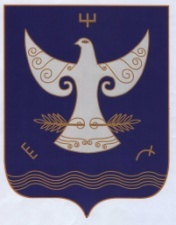         РЕСПУБЛИКА БАШКОРТОСТАН    АДМИНИСТРАЦИЯ  СЕЛЬСКОГО ПОСЕЛЕНИЯ ИЖБЕРДИНСКИЙ СЕЛЬСОВЕТ        МУНИЦИПАЛЬНОГО РАЙОНА              КУГАРЧИНСКИЙ РАЙОН        453344  Сапыҡ ауылы,  Үҙәк урам, 1Б        РЕСПУБЛИКА БАШКОРТОСТАН    АДМИНИСТРАЦИЯ  СЕЛЬСКОГО ПОСЕЛЕНИЯ ИЖБЕРДИНСКИЙ СЕЛЬСОВЕТ        МУНИЦИПАЛЬНОГО РАЙОНА              КУГАРЧИНСКИЙ РАЙОН        453344  Сапыҡ ауылы,  Үҙәк урам, 1Б    453344  д.Сапыково, ул.Центральная, 1Б 